Bring your family to the San Juan Theater in Blanding to help celebrate Parents Empowered month.Put your movie ticket into a drawing for a door prize and take the opportunity to snap a family picture in the theater’s front lobby area. Prizes will be given away every night for the next couple of weeks. Come bond with your family and enjoy the movie.Your influence as a parent is powerful. Utah kids report the number one reason they choose not to drink is their parents’ strong disapproval. As a parent, you can help keep kids’ brains healthy and their futures bright, free from the harms of alcohol. Here’s how:*TALK TO YOUR KIDS ABOUT ALCOHOL AS EARLY AS AGE 9.*HAVE FUN TOGETHER*SET CLEAR NO-ALCOHOL RULES*KNOW WHAT YOUR KIDS ARE DOINGhttps://parentsempowered.org/?gclid=Cj0KCQiA_P6dBhD1ARIsAAGI7HC76mC_daHppfjeYPwk9pEvlyMJGwL4g1dxIfu0duEjo2nRY3wlteEaAmejEALw_wcB  San Juan County’s own “STOODIS / LET’S DO THIS” campaign is based on Parents Empowered messaging. Let’s continue to work together to help reduce the risk of youth substance abuse and suicide.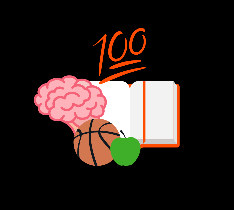 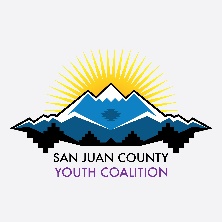 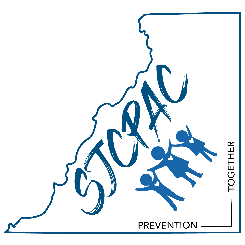 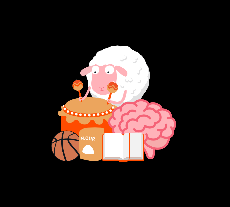 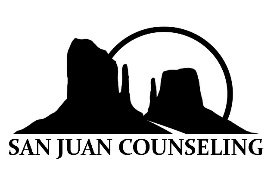 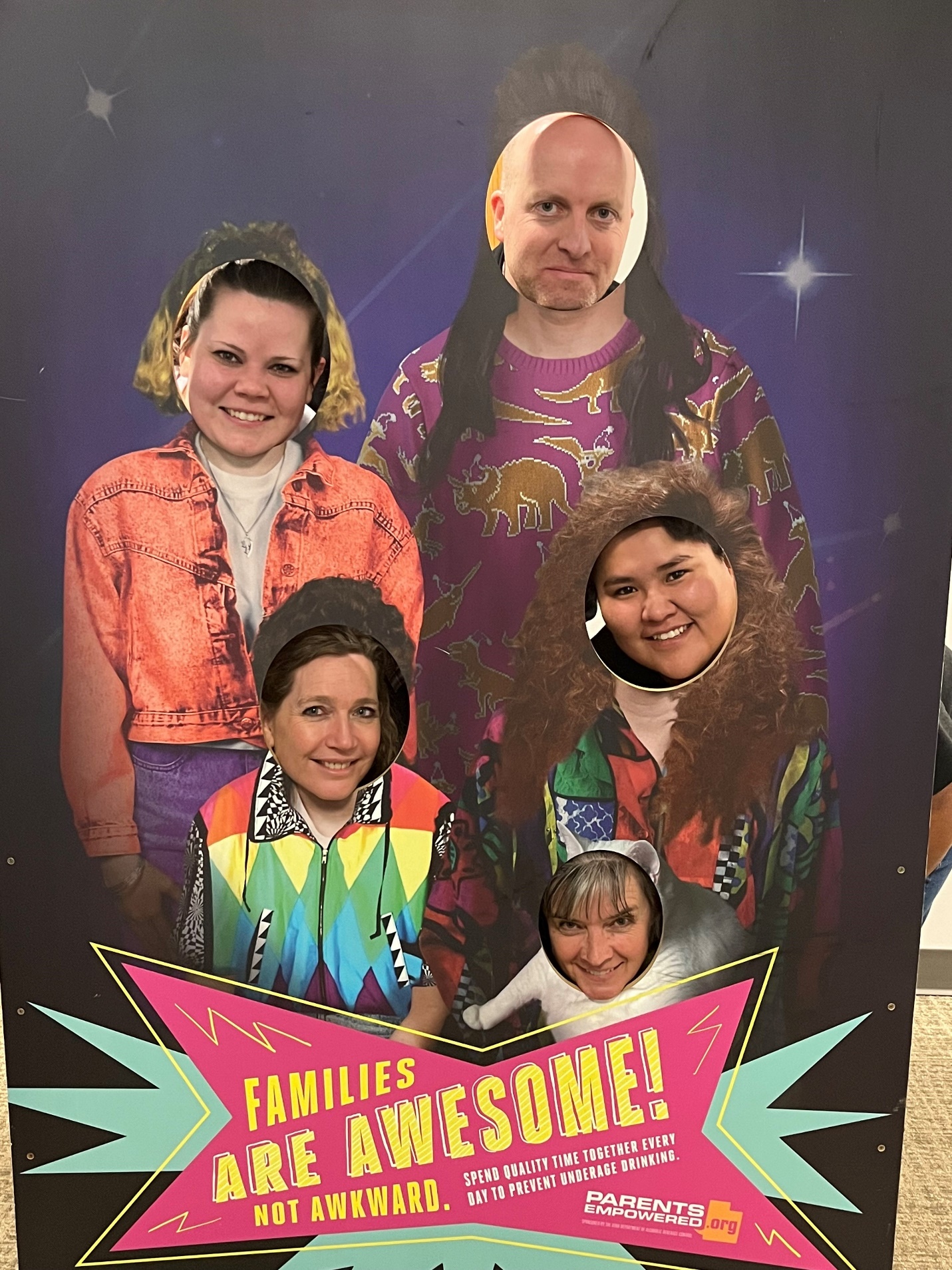 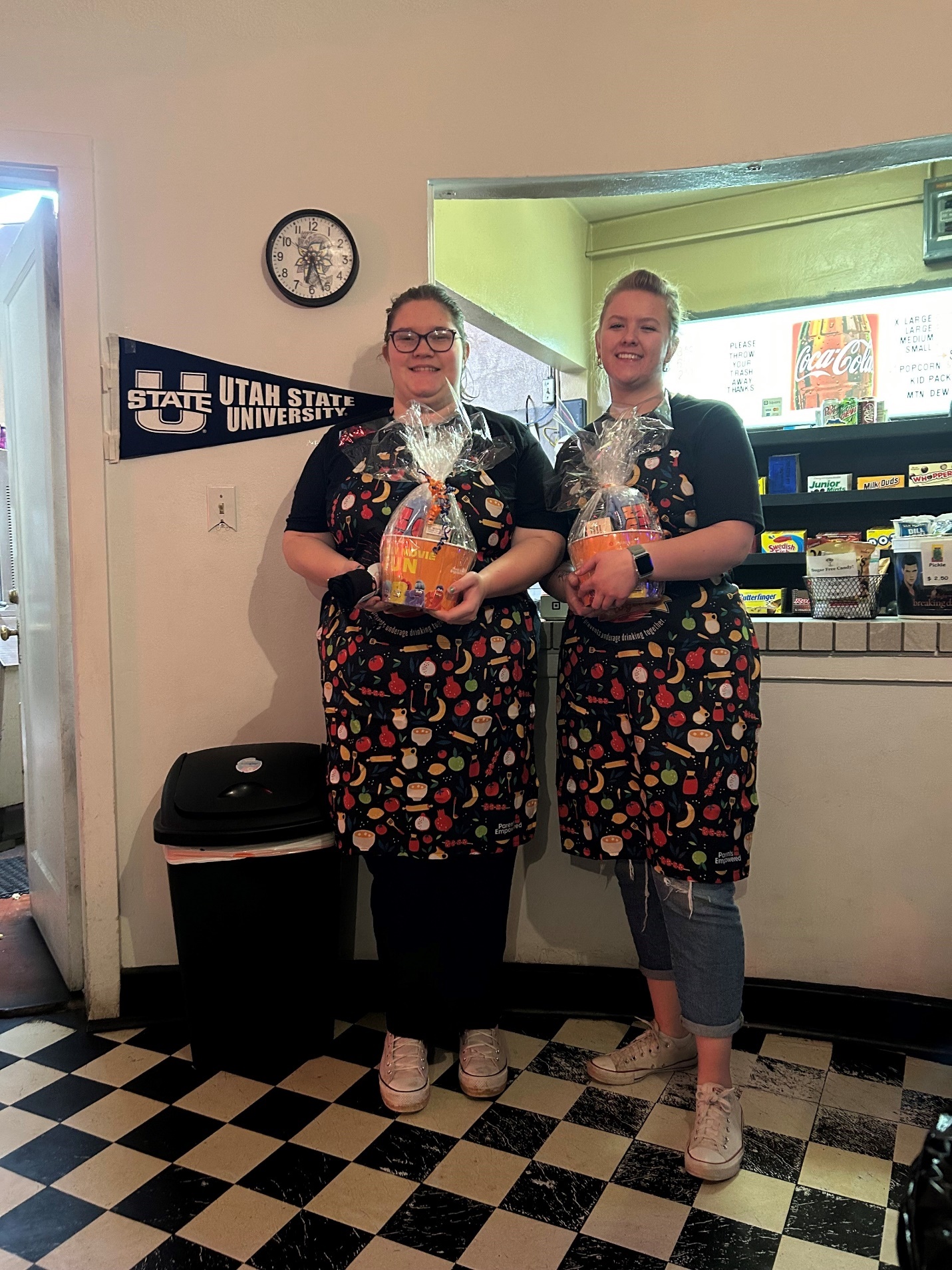 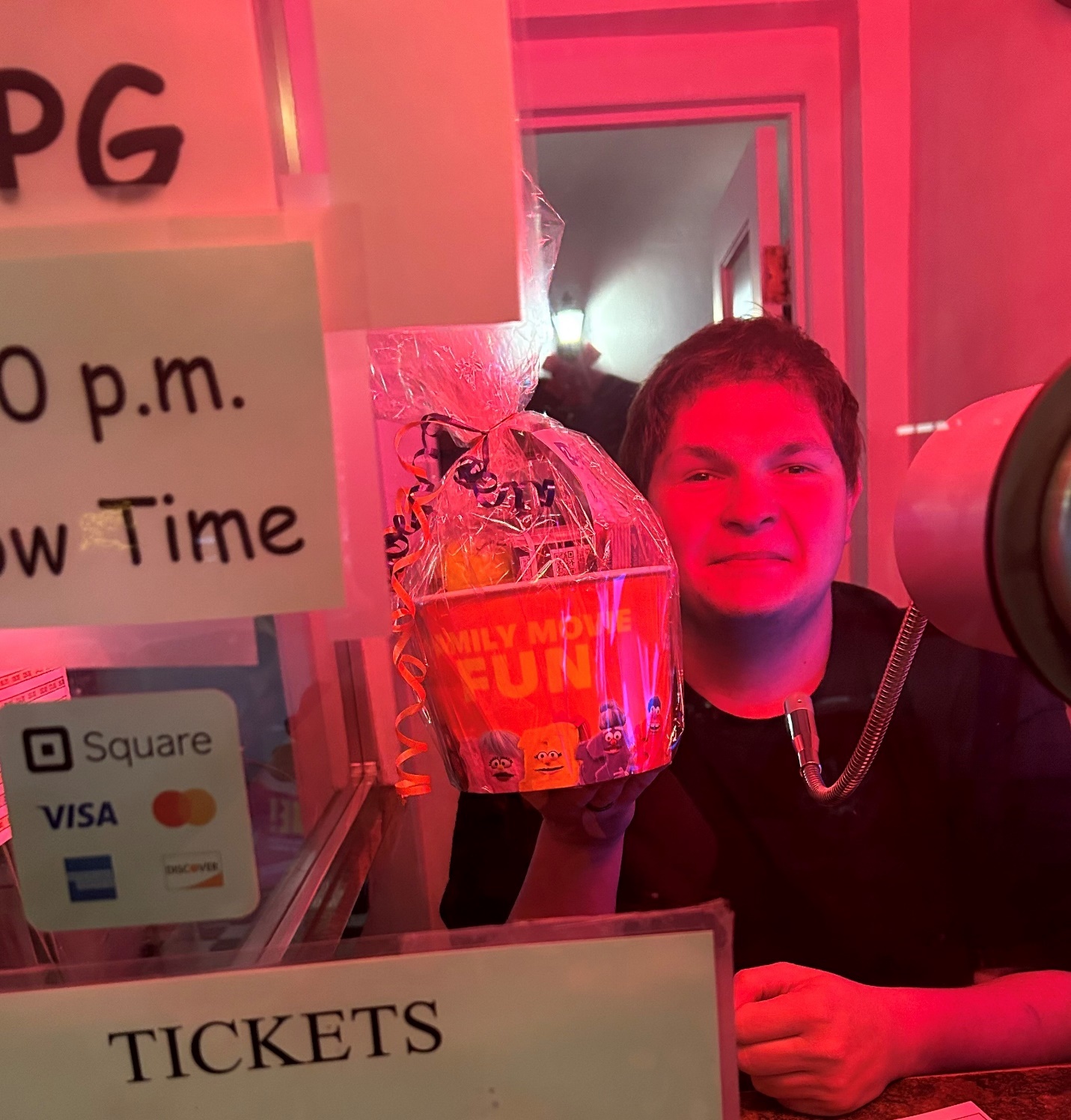 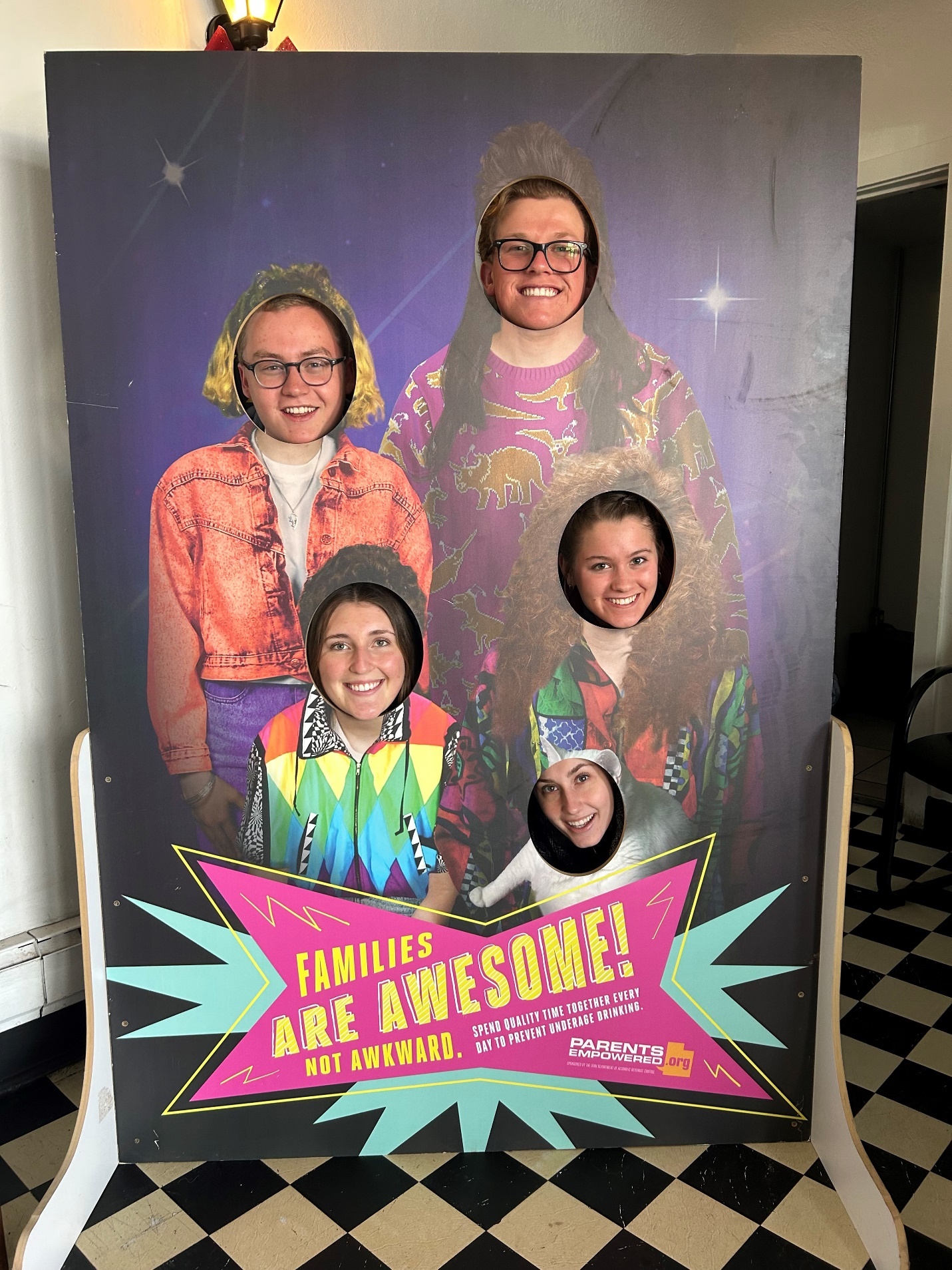 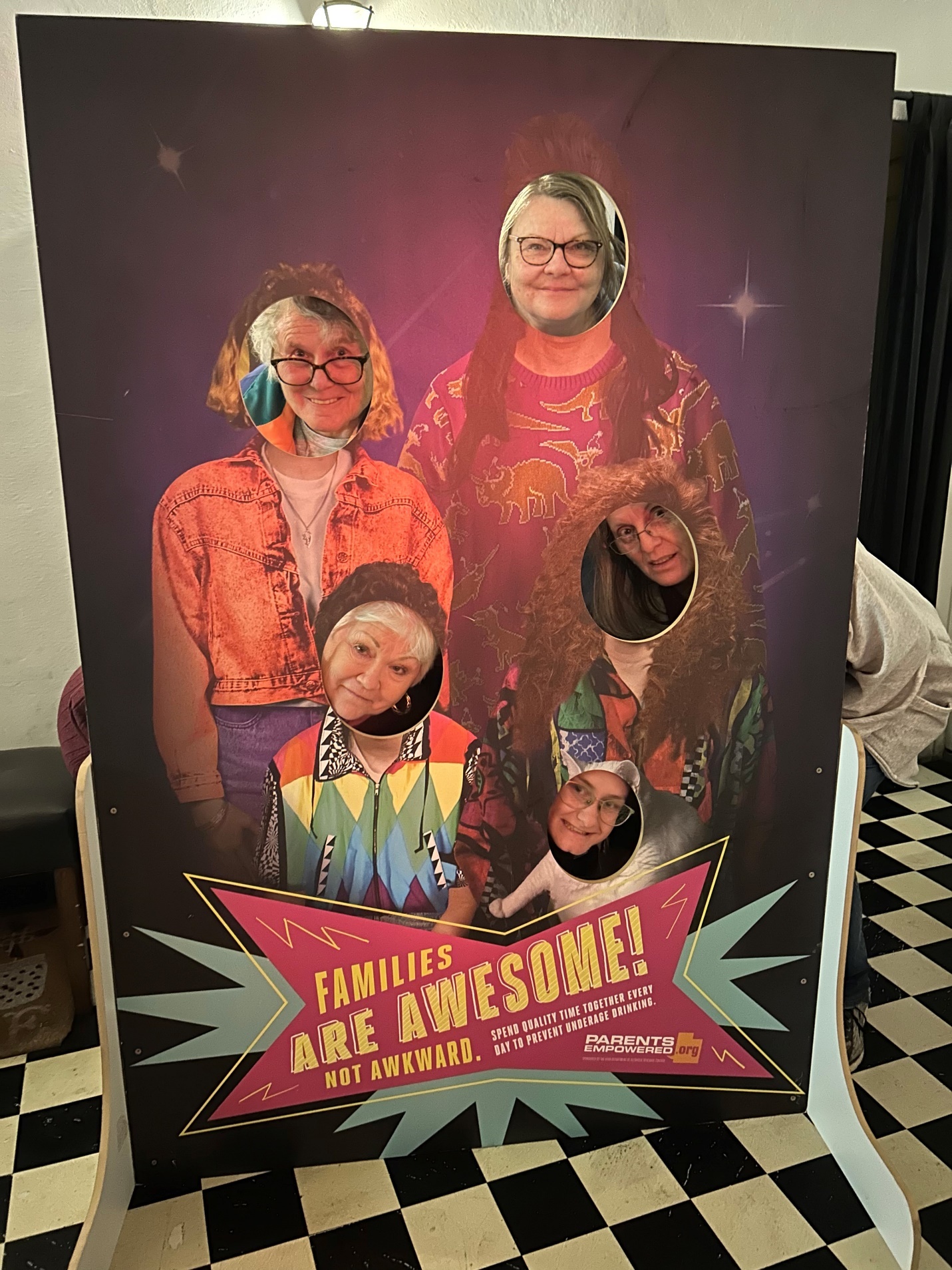 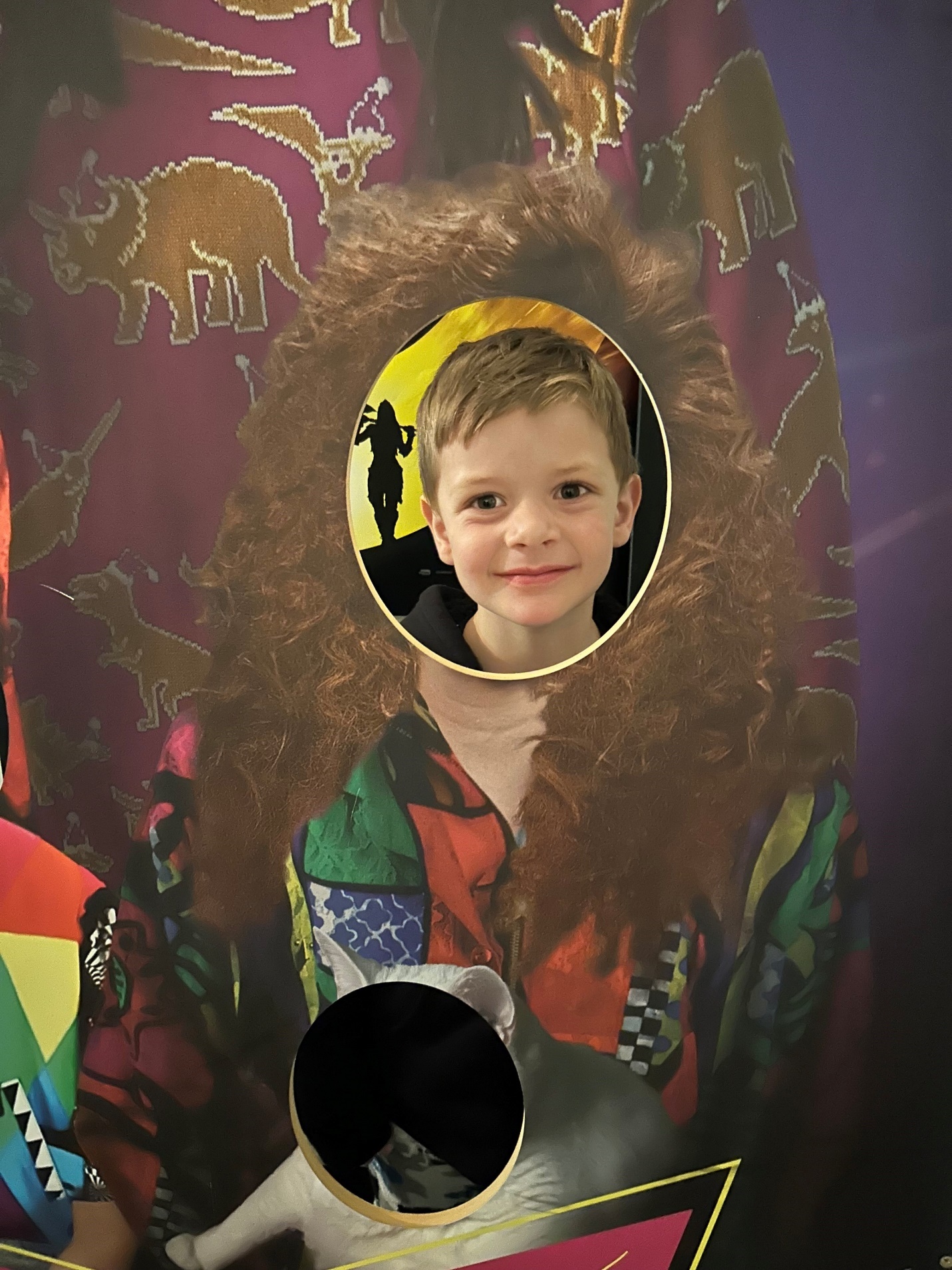 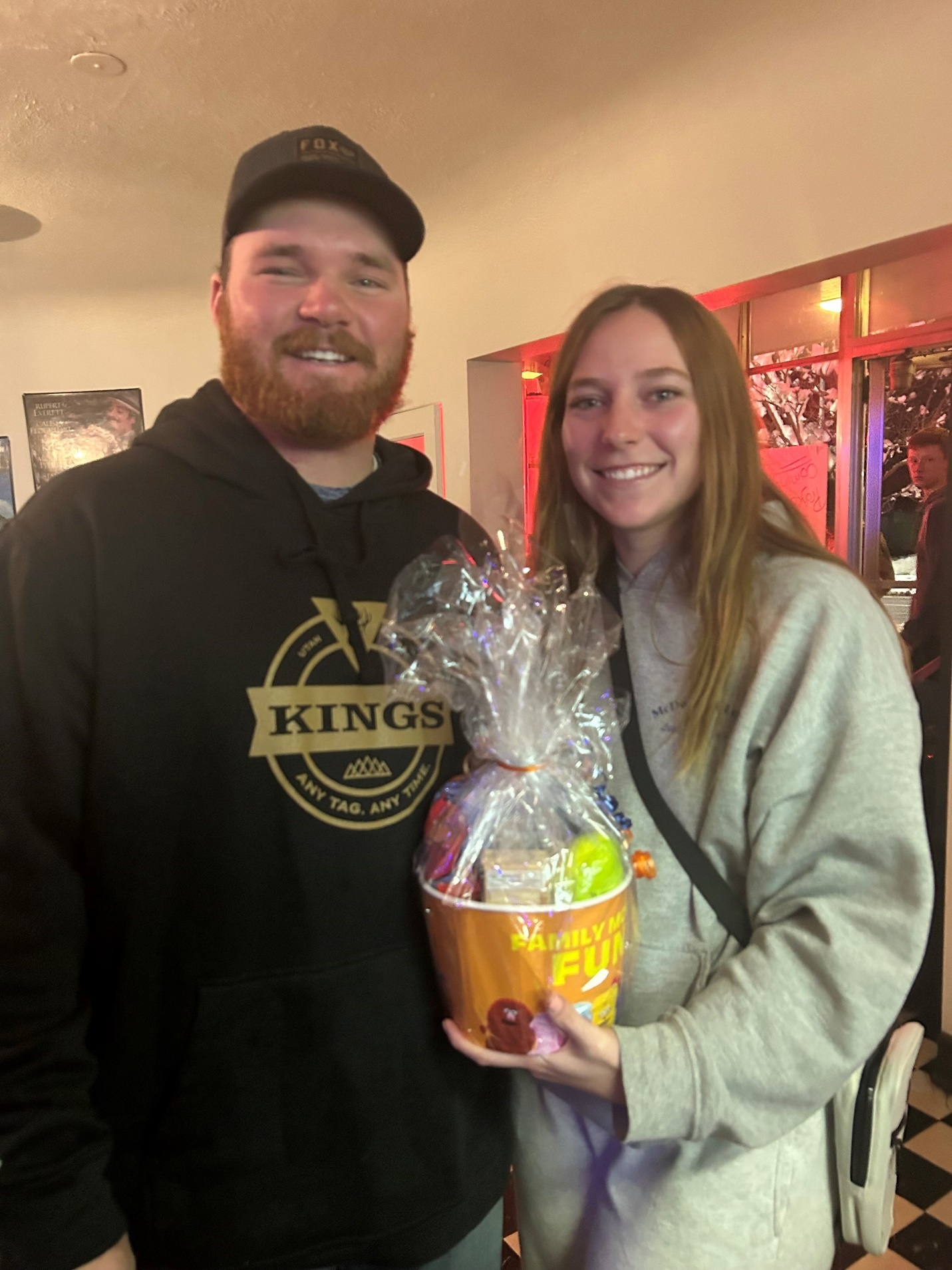 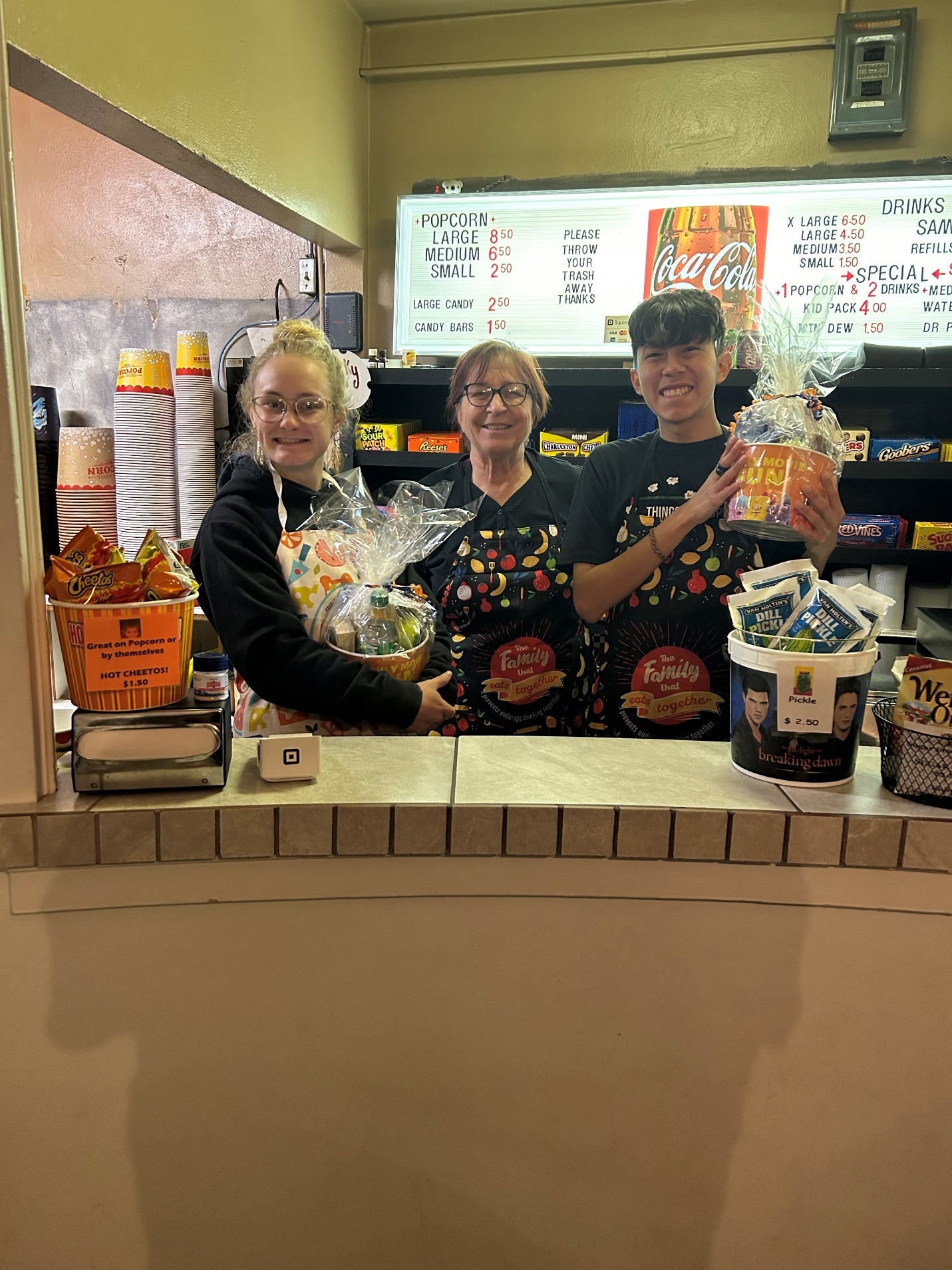 